IMPLEMENTASI KOMPETENSI SPIRITUAL DAN SOSIAL DALAM MENGEMBANGKAN KARAKTER SISWA PADA MATA PELAJARAN PENDIDIKAN AGAMA ISLAM(Studi di  SMPN 4 Cilegon)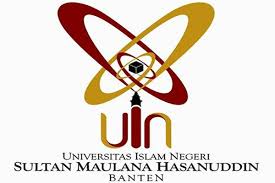 Oleh :MAHFUDZNIM : 1540100327TESIS MAGISTERDiajukan Kepada Program PascasarjanaUIN  Sultan  Maulana Hasanuddin BantenUntuk Memenuhi Salah Satu Syarat Guna Memperoleh Gelar Magister Pendidikan (M.Pd)SERANG 2018 M /1439 H